.Step sheet by: Xavi BarreraThis choreography has three stanzas; A, of 32 counts; B, 48 counts; and C, 65 counts. Besides, there is a variation of the A part, which we call A2, that consists of dancing only the first eight counts of A. There are also two variations of B, B2 that lies in dancing only the first 32 counts of B; and B3, that consists in repeat the last 24 counts of B.Dance  structure:Sequence: A – A – B – B2 – Hold x 4 – C – Hold x 7 – A2 – A2 – A2 – Hold x 24 – A – B – B3PART A, 32 counts:-	Variation A2 consists in dancing the first 8 coutns of AA: KICK BALL CROSS, ROCK STEP, ½ TURN STEP x 2, ½ TURN KICK BALL STEP, STOMPA: SWIVELS x 4, HEEL x 2, COASTER STEPA: TOE, SCUFF, CROSS, ROCK STEP, SCUFF, ROCK STEP, ½ TURN STEP x 2 ½ TURN STOMPA: KICK BALL STEP, SWIVETS x 4, ½ TURN STEP x 2PART B, 48 counts-	Variation B2 lies in dancing only the first 32 steps of B-	Variation B3 consists in repeating from the 25th to the 48th counts of BB: TWIST & HEEL-TOE x 4, HEEL x 2, TWIST & TOE HEELB: TWIST & HEEL-TOE x 4, HEEL x 2, TWIST & TOE HEELB: HEEL SWITCHES, SCUFF, ROCK STEP, ½ TURN STEP, STEP, ½ TURN STEP, STOMPB: APPLEJACKS x 4, SCOOT & STOMPS x 4B: APPLEJACKS x 4, SCOOT & SCUFF x 4B: STOMP, HOLD x 3, ½ TURN x 2, STOMPPART C, 65 counts (“Pagadanjo” by Gabi Ibáñez).C: HEEL-TOE x 2, HEEL, HOOK, STEP, KICKC: STEP, HOOK, SHUFFLE, ROCK STEP, ½ TURN SHUFFLEC: ROCK STEP, ½ TURN SHUFFLE, ½ TURN PIVOT, STOMP x 3C: HEEL, HOOK, STEP, SCUFF, HEEL, HOOK, STEP, SCUFFC: JAZZBOX, HEEL, TOE, HEEL, STOMPC: SWIVELS x 2, HEEL, TOE, HEEL, STOMPC: SWIVELS x 2, HEEL-TOE SWITCHES x 2C: HEEL, HOOK, STEP, KICK, STEP, HOOK, SHUFFLE, STOMPSee dance sequence aboveContact: xavier_barrera@hotmail.comInfinity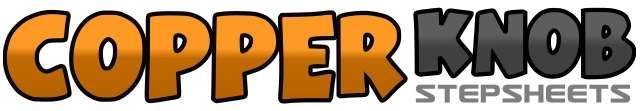 .......Count:145Wall:1Level:Phrased Advanced.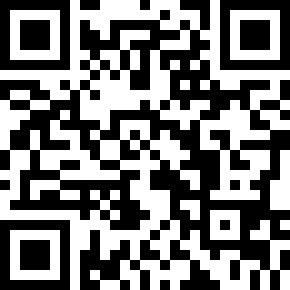 Choreographer:David Villellas (IT), Adolfo Calderero & Edu Roldós - March 2017David Villellas (IT), Adolfo Calderero & Edu Roldós - March 2017David Villellas (IT), Adolfo Calderero & Edu Roldós - March 2017David Villellas (IT), Adolfo Calderero & Edu Roldós - March 2017David Villellas (IT), Adolfo Calderero & Edu Roldós - March 2017.Music:"Fiddle" by Bomshell"Fiddle" by Bomshell"Fiddle" by Bomshell"Fiddle" by Bomshell"Fiddle" by Bomshell........1-Kick right forward&-Step right beside the left2-Cross left over the right3-Rock right to the right&-Recover your weight on to the left4-Step right back, turning ½ turn to the right at the same time5-Step left forward, turning ½ turn to the right at the same time6-Kick right forward&-Step right beside the left, turning ¼ turn to the right at the same time7-Step left forward, turning ¼ turn to the right at the same time8-Stomp right beside the left9-Move both toes to the right&-Move both toes to center10-Move both toes to the left&-Move both toes to center11-Move both toes to the right&-Move both toes to center12-Move both toes to the right&-Move both toes to center13-Touch right heel forward14-Touch right heel to the right15-Step right back&-Step left beside the right16-Step right forward17-Touch left toe back&-Scuff left beside the right18-Cross left over the right19-Jumping, rock right back20-Jumping, recover your weight on to the left21-Rock right forward&-Recover your weight on to the left22-Step right back, turning ½ turn to the right at the same time23-Step left forward, turning ½ turn to the right at the same time24-Turn ½ turn to the right and stomp right forward25-Kick right forward&-Step right beside the left26-Step left forward&-Move left toe to the left27-Move left heel to the left&-Move left heel to the right28-Move left toe to the right&-Move left toe to the left29-Move left heel to the left&-Move left heel to the left30-Move left toe to the right31-Step right forward, turning ½ turn to the left at the same time32-Step left back, turning ½ turn to the left at the same time1-Move left toe to the right and touch right heel forward at the same time2-Move left heel to the right and touch right toe back at the same time3-Move left toe to the right and touch right heel forward at the same time4-Move left heel to the right and touch right toe back5-Move left toe to the right and touch right heel forward at the same time6-Touch right heel forward7-Move left heel to the right and touch right toe back8-Move left toe to the right and touch right heel forward&-Step right beside the left9-Move right toe to the left and touch left heel forward at the same time10-Move right heel to the left and touch left toe back at the same time11-Move right toe to the left and touch left heel forward at the same time12-Move right heel to the left and touch left toe back at the same time13-Move right toe to the left and touch left heel forward at the same time14-Touch left heel forward15-Move right heel to the left and touch left toe back at the same time16-Move right toe to the left and touch left heel forward at the same time&-Step left beside the right17-Touch right heel forward&-Step right beside the left18-Touch left heel forward&-Step left beside the right19-Scuff right beside the left20-Rock right forward&-Recover your weight on to the left21-Rock right back, turning ½ turn to the right at the same time&-Recover your weight on to the left22-Step right back23-Step left back, turning ½ turn to the left at the same time24-Stomp right beside the left25-Move left heel and right toe to the right at the same time&¬- Move left heel and right toe back to center at the same time26-Move right heel and left toe to the left at the same time&-Move right heel and left toe back to center at the same time27-Move left heel and right toe to the right at the same time&-Move left heel and right toe back to center at the same time28-Move left heel and right toe to the right at the same time&-Jump left back29-Stomp right beside the left&-Jump left back30-Stomp right beside the left&-Jump left back31-Stomp right beside the left&-Jump left back32-Stomp right beside the left33-Move left heel and right toe to the right at the same time&¬- Move left heel and right toe back to center at the same time34-Move right heel and left toe to the left at the same time&-Move right heel and left toe back to center at the same time35-Move left heel and right toe to the right at the same time&-Move left heel and right toe back to center at the same time36-Move left heel and right toe to the right at the same time&-Jump left forward37-Scuff right beside the left, to the left&-Jump left forward38-Scuff right beside the left, to the right&-Jump left forward39-Scuff right beside the left, to the left&-Jump left forward40-Stomp right beside the left41-Stomp42-Hold43-Hold44-Hold45-Stomp46-Keeping your right foot raised, turn ½ turn to the right47-With your right foot still raised, complete one more ½ turn to the right48-Stomp right beside the left1-Touch right heel forward, pointing right toe to the right2-Touch right toe back, pointing right heel to the right3-Touch right heel forward, pointing right toe to the right4-Touch right toe back, pointing right heel to the right5-Touch right heel forward, pointing right toe to the right6-Hook right over the left shin7-Step right forward8-Kick left forward9-Step left back10-Hook right over the left shin11-Step right forward&-Step left just behind the right12-Step right forward13-Rock left forward14-Recover your weight on to he right15-Step left back, turning ¼ turn to the left at the same time&-Step right beside the left16-Step left to the left, turning ¼ turn to the left at the same time17-Rock right forward18-Recover your weight on to the left19-Step right back, turning ¼ turn to the right at the same time&-Step left beside the right20-Step right to the right, turning ¼ turn to the right at the same time21-Touch left forward22-Pivot ½ turn to the right on to the right foot23-Stomp left beside the right&-Stomp right beside the left24-Stomp left beside the right25-Touch right heel forward26-Hook right over the left shin27-Step right forward28-Scuff left beside the right29-Touch left heel forward30-Hook left over the right shin31-Step left forward32-Scuff right beside the left33-Cross right over the left34-Step left short to the left35-Step right to the right36-Step left beside the right37-Touch right heel forward38-Jumping, step right in place and touch left toe crossed behind the right39-Jumping, step left in place ant touch right heel forward40-Stomp right beside the left41-Move both toes to the left42-Move both toes back to center43-Move both toes to the right44-Move both toes back to center45-Touch left heel forward46-Jumping, step left in place and touch right toe crossed behind the left47-Jumping, step right in place and touch left heel forward48-Stomp left beside the right49-Move both toes to the right50-Move both toes back to center51-Move both toes to the left52-Move both toes back to center53-Touch right heel forward, pointing right toe to the right54-Touch right toe back, pointing right heel to the right55-Touch right heel forward, pointing right toe to the right56-Touch right toe back, pointing right heel to the right57-Touch right heel forward, pointing right toe to the right58-Hook right over the left shin59-Step right forward60-Kick left forward61-Step left back62-Hook right over the left shin63-Step right forward&-Step left just behind the right64-Step right forward65-Stomp left beside the right